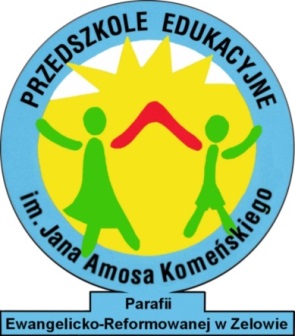 Przedszkole Edukacyjneim. Jana Amosa KomeńskiegoParafii Ewangelicko – Reformowanejw Zelowieul. Sienkiewicza 1497 - 425 Zelówtel. /044/ 63 41 053, 63 41 020e-mail: przedszkole@zelandia.plwww.zelandia.plREGULAMINKONKURS PLASTYCZNY DLA DZIECI„Moja ulubiona czeska bajka”zorganizowanego przez Przedszkole Edukacyjne im. Jana Amosa KomeńskiegoParafii Ewangelicko-Reformowanej w Zelowie§ 1Cele Konkursu     Celem Konkursu jest:zachęcenie nauczycieli i dzieci do czynnego zainteresowania się językiem czeskim,skierowanie uwagi najmłodszych na języki obcepopularyzowanie wiedzy o Czechach -  kulturze promocja języka czeskiego wśród dziecirozwój umiejętności plastycznych wśród dzieci.	§ 2Organizator KonkursuOrganizatorem Konkursu jest Przedszkole Edukacyjne im. Jana Amosa Komeńskiego Parafii Ewangelicko – Reformowanej w ZelowieAdres Organizatora:Przedszkole Edukacyjne
 im. Jana Amosa Komeńskiego 
Parafii Ewangelicko – Reformowanej w Zelowie97 – 425 Zelówul. Sienkiewicza 14 atel. (44) 63 41 053, fax (44) 63 41 053Osoby upoważnione do udzielania informacji na temat Konkursu:Pani Barbara Pospiszył, Pani Monika Głowacka tel. (44) 63 41 053 Organizator zastrzega sobie prawo do zmiany treści Regulaminu.§ 3Założenia organizacyjneOrganizacja konkursu oraz nagrody są współfinansowane ze środków Ministerstwa Spraw Wewnętrznych i Administracji.Konkurs zostanie przeprowadzony za pośrednictwem przedszkoli i klas zerowych szkół podstawowych, wśród dzieci tychże placówek. Uczestnikami konkursu mogą być dzieci 5 i 6 letnie.Udział w konkursie jest bezpłatny.Prace nadesłane na Konkurs muszą być pracami własnymi, nigdzie wcześniej niepublikowanymi., nie przedstawianymi na innych konkursach. Nadesłanie pracy na Konkurs jest jednoznaczne ze złożeniem deklaracji o tych faktach.Prace mogą być wykonane dowolną techniką plastyczną (np. ołówek, kredka, pastele, farby plakatowe, wycinanki itp.).Prace powinny być wykonane na papierze typu brystol w formacie A3.Prace powinny ukazywać ilustrację do bajki czeskiej.Udział w Konkursie jest jednoznaczny z nieodpłatnym udzieleniem prawa na wykorzystanie prac na następujących polach eksploatacji: druku w dowolnej liczbie publikacji i w dowolnym nakładzie, używania w Internecie oraz w innych formach utrwaleń nadających się do rozpowszechniania (np. nośniki magnetyczne, elektroniczne, optyczne, CD-ROM wprowadzenie do obrotu, wprowadzenie do pamięci komputera), a także prezentowania prac na wystawach organizowanych w celu popularyzacji kultury czeskiej.Osoby nadsyłające prace konkursowe wyrażają zgodę na przetwarzanie przez Organizatora Konkursu swoich danych osobowych.Prace zgłoszone do Konkursu nie będą zwracane autorom. Zgłoszenie prac do konkursu jest równoznaczne z nieodpłatnym przeniesieniem na Organizatora prawa własności złożonych egzemplarzy prac.Prace nie spełniające zasad uczestnictwa nie będą brane pod uwagę przez Komisję Konkursową.Organizatorzy nie odpowiadają za zniszczenie prac w trakcie ich przewozu.Sytuacje nieobjęte niniejszym regulaminem rozstrzyga Organizator Konkursu.Złożenie pracy jest równoznaczne z wyrażeniem zgody na przetwarzanie danych osobowych§ 4Ocena prac konkursowychKonkurs jest złożony z dwóch etapów:Etap I – w placówkach:Każda z placówek może przesłać na Konkurs maksymalnie po sześć prac, każda innego autorstwa, wyłonione wcześniej w eliminacjach w placówkach.Etap II – w Przedszkolu Edukacyjnym:Komisja Konkursowa, powołana przez Organizatora, rozstrzygnie Konkurs, wyłaniając 12 laureatów.Prace, które wygrały w I etapie w placówkach, (każda innego autorstwa), powinny zostać dostarczone w zbiorczej kopercie, przy czym każda z prac, z załączonym formularzem zgłoszeniowym, stanowiącym załącznik do niniejszego Regulaminu, powinna zostać dodatkowo zamknięta w indywidualnej, nieoznakowanej kopercie. W przypadku przesłania przez placówkę  większej liczby prac niż zostało to określone w §4 ust. 2, wszystkie prace zostaną zwrócone do placówek bez dopuszczenia ich do Konkursu.Prace należy składać osobiście, nadsyłać pocztą lub przesyłką kurierską (na koszt nadsyłającego) do dnia 26 maj 2023 r. (decyduje data stempla pocztowego) na adres:Przedszkole Edukacyjne im. J. A. Komeńskiego97 – 425 Zelówul. Sienkiewicza 14Z dopiskiem „Moja ulubiona czeska bajka”O wyłonieniu zwycięzców konkursu decyduje Komisja Konkursowa, która zostanie powołana przez Dyrektora Przedszkola Edukacyjnego w Zelowie.Kryteria oceny ustalone zostają w następujący sposób:trafność doboru tematu pracy,jakość wykonania,oryginalność,stopień trudności wykonania.Decyzje Komisji Konkursowej są ostateczne.§ 5Ogłoszenie wyników KonkursuLista nagrodzonych osób zostanie ogłoszona na stronie internetowej oraz facebooku przedszkola 31 maja 2023.Ogłoszenie wyników konkursu i wręczenie nagród odbędzie się podczas XXI Festiwalu Teatrzyków Przedszkolnych.Prace laureatów, jak również pozostałe prace zgłoszone do konkursu, będą prezentowane na wystawie pokonkursowej (miejsce wystawy – Biblioteka Publiczna, Stowarzyszenie Czechów w Polsce oraz sala Muzeum Dokumentacji Braci Czeskich)Przedszkole Edukacyjne im. J. A. KomeńskiegoParafii Ewangelicko- Reformowanejul. Sienkiewicza 14a97-425 Zelówtel. (44) 634 10 53Lub793 824 902Zadanie realizowane dzięki dotacji Ministra Spraw Wewnętrznych i Administracji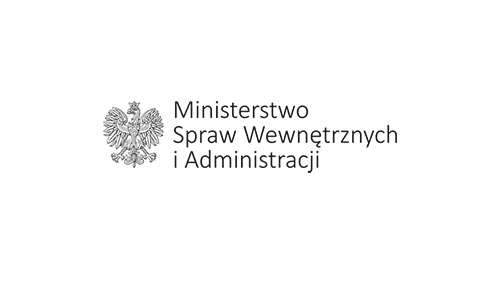 ………………………….                                            ……………………………  pieczęć placówki                                                                                             dataKARTA ZGŁOSZENIA NA KONKURS PLASTYCZNYpt.: „MOJA ULUBIONA CZESKA BAJKA”ZAPOZNAŁAM SIĘ Z REGULAMINEM I ZGŁASZAM UDZIAŁ W KONKURSIENAZWA PLACÓWKI:……………………………………………………………………………………………………………………………………………………………………………………………………ADRES:………………………………………………………………………………………………LISTA ZGŁOSZONYCH DZIECI DO KONKURSU(Imię, Nazwisko, wiek dziecka):1)………………………………………………………………………………………………...2)………………………………………………………………………………………………...3)………………………………………………………………………………………………...4) ……………………………………………………………………………………………...5) ………………………………………………………………………………………………..6) ………………………………………………………………………………………………..IMIĘ I NAZWISKO WYCHOWAWCY/WYCHOWAWCÓW:…………………………………………………………………………………………………....................................                                                                                                                   podpis wychowawcy/wychowawców                                                                                                                                                                                       …………………………….     potwierdzenie dyrektora placówki                                                             